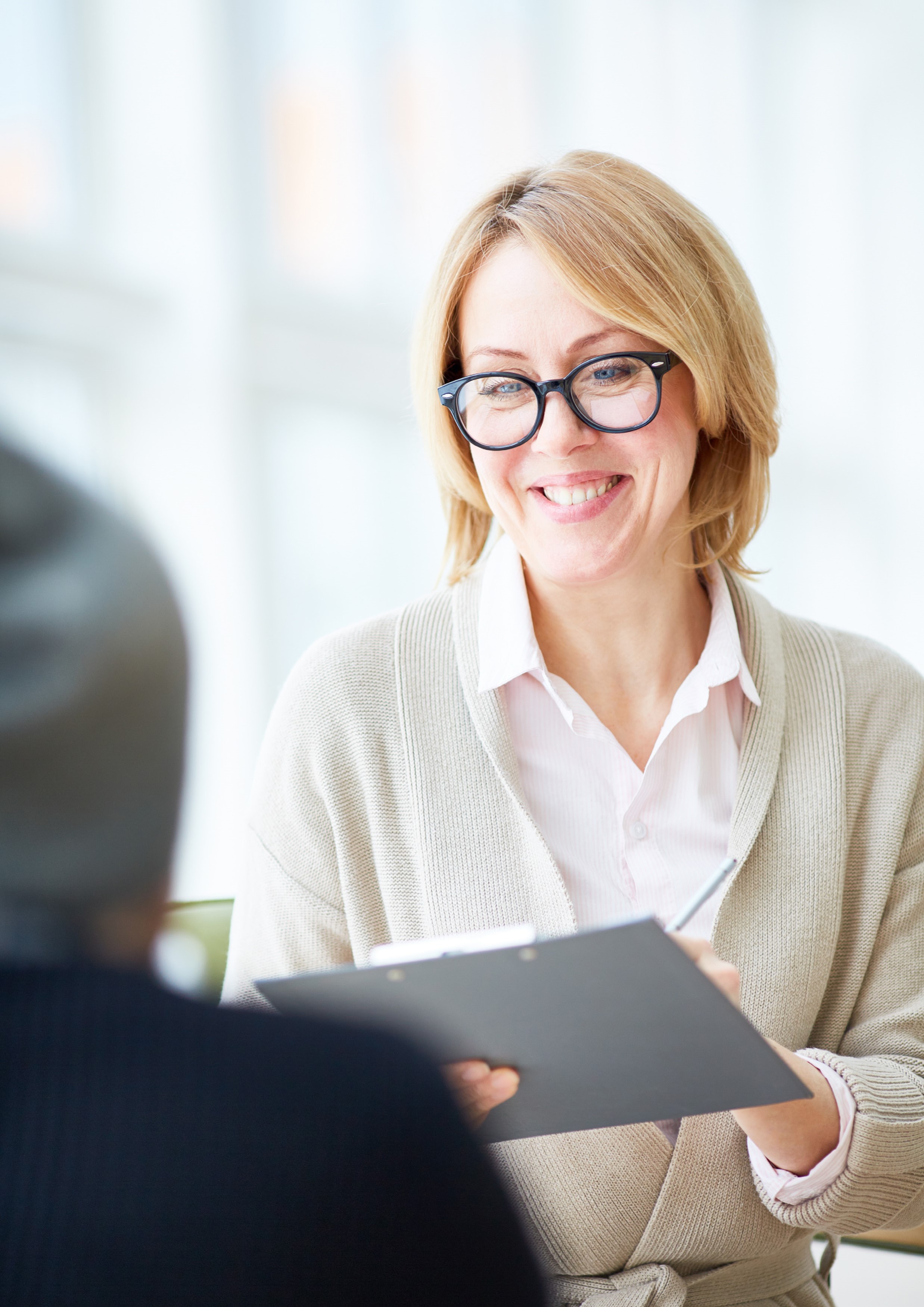 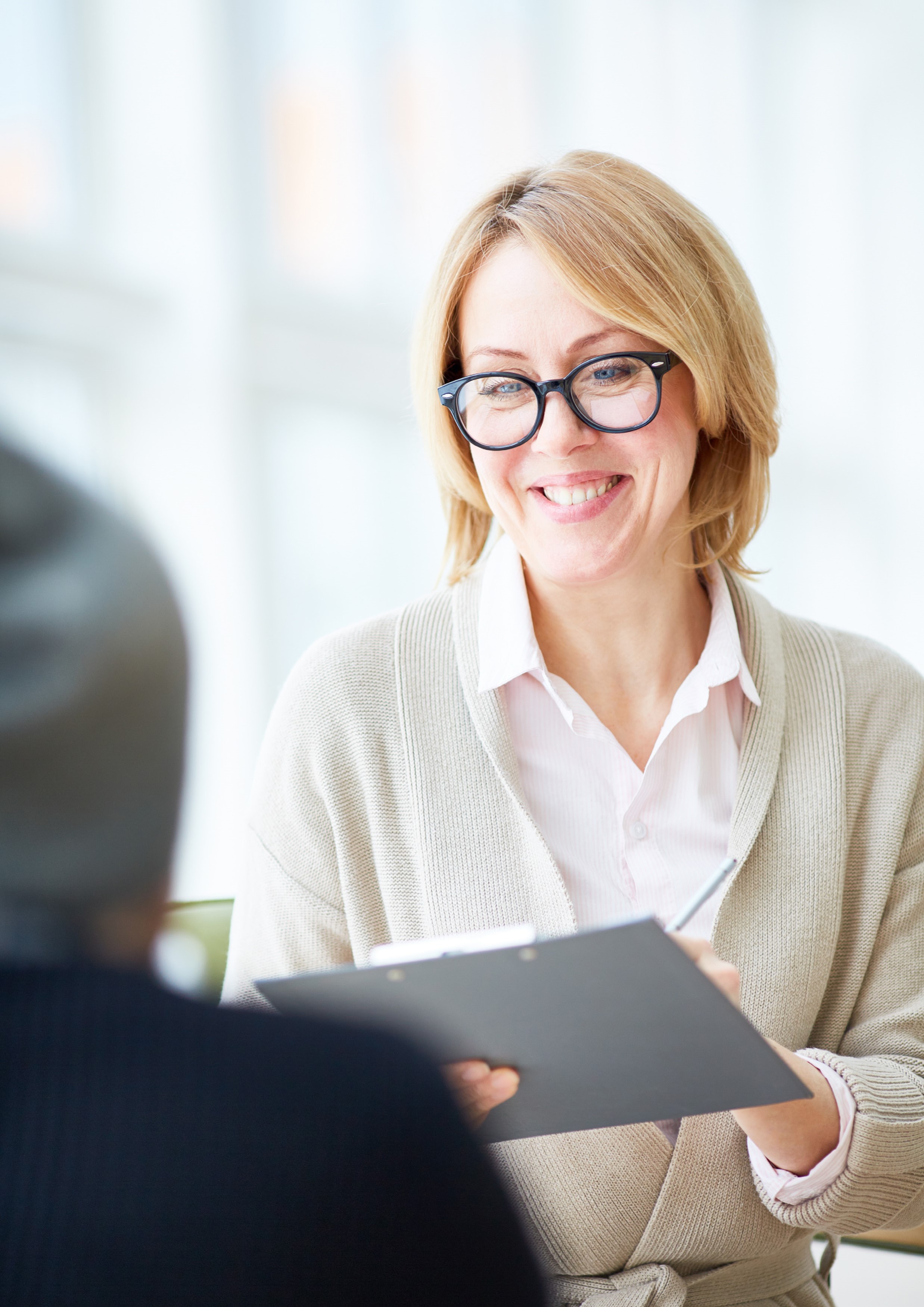 STAMBENI KREDITI U KUNAMA ILI UZ VALUTNU KLAUZULU U EUR 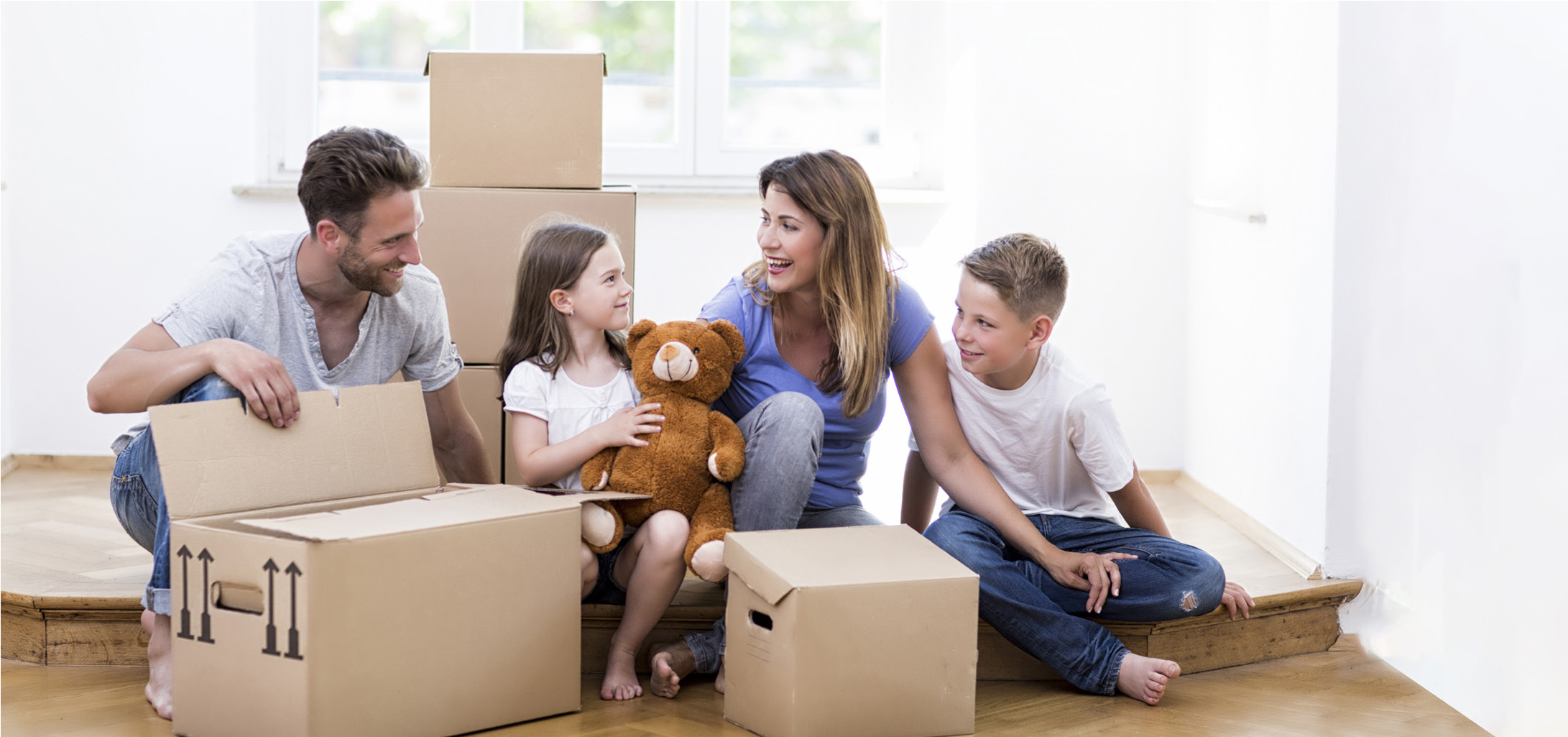 KAMATNA STOPAKREDITI SE UGOVARAJU ISKLJUČIVO UZ FIKSNU KAMATNU STOPU U PRVIH 5 GODINA I NAKON TOGA PROMJENJIVU KAMATNU STOPU U PREOSTALOM RAZDOBLJU OTPLATE.Kamatna stopa za kredite uz hipotekuKamatna stopa za kredite bez hipotekePromjenjiva kamatna stopa sastoji se od zbroja fiksnog dijela i parametra promjenjivosti. Promjenjivi dio kamatne stope čini parametar promjenjivosti 6M NRS1 za HRK ili 6M NRS1 za EUR, ovisno o valuti kredita. Parametar promjenjivosti 6M NRS1 za HRK važeći na dan 30.6.2021. godine iznosi 0,13%, dok 6M NRS1 za EUR važeći na dan 30.6.2021. godine iznosi 0,11%. Prikazana promjenjiva kamatna stopa uz primjenu navedenih parametara vrijedi do 31.12.2021.Fiksni dio za kredite uz hipoteku u kunama iznosi od 2,48 p.p. do 2,58 p.p., a za kredite uz valutnu klauzulu EUR od 2,54 p.p. do 2,64 p.p. Fiksni dio za kredite bez hipoteke u kunama iznosi od 3,17 p.p. do 3,27 p.p., a za kredite uz valutnu klauzulu EUR od 3,23 p.p. do 3,33 p.p.Visina kamatne stope ovisi o kreditnom riziku klijenta te statusu klijenta. Fiksna kamatna stopa dodatno ovisi i o visini iznosa kredita u odnosu na procijenjenu vrijednost nekretnine. Procjenu nekretnine snosi tražitelj kredita.Status klijenta ostvaruje klijent koji prima redovna mjesečna primanja na račun u PBZ-u. Kod promjenjive kamatne stope PBZ može u određenom referentnom razdoblju, a na temelju sklopljenog ugovora, odobriti umanjenje redovne kamatne stope na osnovu ispunjenja uvjeta statusa klijenta. Umanjenje se izražava u postotnim poenima i primjenjuje na ukupnu redovnu kamatu po kreditu. Detaljnije informacije vezano za utvrđivanje statusa klijenta moguće je pronaći u Općim uvjetima poslovanja Privredne banke Zagreb d.d., Zagreb u kreditnom poslovanju s fizičkim osobama.Kod kredita uz hipoteku EKS je izračunat za iznos kredita 525.000,00 HRK / 70.000,00 EUR i rok otplate 20 godina, uz trošak procjene nekretnine od 1.625,00 HRK, godišnju premiju za policu osiguranja imovine u iznosu od 283,00 HRK / 38,00 EUR, godišnju premiju za policu osiguranja od nezgode u iznosu od 500,00 HRK / 68,00 EUR te mjesečnu naknadu za vođenje transakcijskog računa u iznosu od 9,00 HRK. U izračun EKS-a uključena je interkalarna kamata za mjesec dana. Kod kredita uz kombinaciju fiksne i promjenjive kamatne stope, ako je fiksna kamatna stopa veća od promjenjive, u izračun EKS-a uključena je fiksna kamatna stopa za cijelo razdoblje otplate.Kod kredita bez hipoteke EKS je izračunat za iznos kredita 180.000,00 HRK / 25.000,00 EUR i rok otplate 15 godina, godišnju premiju za policu osiguranja od nezgode 170,00 HRK / 25,00 EUR, trošak police osiguranja života otkupne vrijednosti 2,50% te mjesečnu naknadu za vođenje transakcijskog računa u iznosu od 9,00 HRK. U izračun EKS-a uključena je interkalarna kamata za mjesec dana. Kod kredita uz kombinaciju fiksne i promjenjive kamatne stope, ako je fiksna kamatna stopa veća od promjenjive, u izračun EKS-a uključena je fiksna kamatna stopa za cijelo razdoblje otplate. Točan izračun EKS-a klijent će dobiti u obrascu prethodnih informacija (ESIS), koji će mu se uručiti prije potpisivanja ugovora.NAMJENA KREDITA kupnja, izgradnja, dogradnja, nadogradnja, dovršenje, rekonstrukcija stambene nekretnine, poboljšanje energetske učinkovitosti na posto-jećim objektima, kupnja stambene nekretnine s adaptacijom, kupnja građevinskog zemljišta s izgradnjom, kupnja građevinskog zemljišta za gradnju obiteljske kuće, adaptacija, plaćanje učešća refinanciranje stambenih kredita u PBZ-u ili drugoj banciIZNOS KREDITA od 150.000 do 2.300.000 HRK, odnosno od 20.000 do 350.000 EUR kunske protuvrijednosti za sve namjene osim za adaptaciju/poboljšanje energetske učinkovitosti od 150.000 do 535.000 HRK, odnosno od 20.000 do 70.000 EUR kunske protuvrijednosti za adaptaciju/poboljšanje energetske učinkovitosti (uz zasnivanje založnog prava na nekretnini)  od 37.500 do 300.000 HRK, odnosno od 5.000 do 40.000 EUR kunske protuvrijednosti za sve namjene bez zasnivanja založnog prava na   nekretniniROK OTPLATE od 61 do 180 mjeseci za kredite bez zasnivanja založnog prava na nekretnini (sve namjene izuzev adaptacije/poboljšanja energetske učinkovitosti) od 61 do 120 mjeseci za kredite bez zasnivanja založnog prava na nekretnini s namjenom adaptacije/ poboljšanja energetske učinkovitosti  od 61 do 360 mjeseci za kredite uz zasnivanje založnog prava na nekretniniKrediti se ugovaraju uz kombinaciju fiksne kamatne stope za prvih 60 mjeseci otplate i promjenjive kamatne stope u preostalom razdoblju otplate. Nema mogućnosti ugovaranja počeka otplate kredita.INSTRUMENTI OSIGURANJAZajednički instrumenti osiguranja: izjava o zapljeni po pristanku dužnika, izdana od svih sudionika u kreditu i potvrđena (solemnizirana) kod javnog bilježnika  zadužnica izdana od svih sudionika u kreditu i potvrđena (solemnizirana) kod javnog bilježnikaOstali instrumenti osiguranja:Za kredite uz zasnivanje založnog prava na nekretnini:  založno pravo na nekretnini prihvatljivoj za PBZ i polica osiguranja imovine od osnovnih opasnosti za nekretninu danu u zalog i polica osiguranja od nezgode korisnika kredita za pokriće 100% iznosa kredita i/ili polica osiguranja života (postojeća) koja ima pokriveno osiguranje nezgode u visini 100% iznosa kredita ili osiguranje od nesposobnosti vraćanja kredita – credit protect insurance (CPI) ili polica životnog osiguranja korisnika kredita otkupne vrijednosti u visini 2,5% ili 5% od iznosa kredita ili jamacZaložno pravo može se zasnovati na nekretnini koja je predmet kreditiranja ili na nekoj drugoj za PBZ prihvatljivoj nekretnini.Za kredite bez zasnivanja založnog prava na nekretnini: polica osiguranja od nezgode za pokriće 100% iznosa kredita i • polica osiguranja života s otkupnom vrijednosti u visini 2,5% ili 5% iznosa kredita ili jedan jamac    ili osiguranje otplate kredita (CPI)Sve police osiguranja vinkuliraju se u korist PBZ-a.OTPLATA KREDITA kredit s valutnom klauzulom u EUR otplaćuje se u kunama primjenom srednjeg tečaja HNB-a na dan uplate  mogućnost otplate kredita u jednakim mjesečnim anuitetima ili mjesečnim ratama  korisnik kredita sam odabire dan u mjesecu na koji će plaćati svoje mjesečne obvezePRESKOK ANUITETA ILI RATE KREDITAAko vam zatreba kratak predah od kredita, možete ugovoriti opciju preskoka anuiteta ili rate kredita.  ova nova funkcionalnost može se ugovoriti tijekom realizacije novog PBZ stambenog kredita s otplatom u jednakim mjesečnim anuitetima ili u mjesečnim ratama  za ugovaranje i korištenje preskoka ne naplaćuje se naknada, a prvi preskok može se koristiti nakon isteka prvih šest mjeseci otplate kredita korištenje preskoka (počeka otplate) korisniku kredita donosi fleksibilnost tijekom otplate kredita ugovoreni rok kredita se produžuje, ali ne smije prijeći maksimalan mogući rok za pojedinu vrstu kredita, kao ni maksimalnu starosnu dob korisnika kredita za vrijeme trajanja svakog preskoka otplate anuiteta ili rate na iznos nedospjele preostale glavnice kredita obračunava se kamata u visini redovne kamatne stope na kredit kamata se obračunava mjesečno, dekurzivnom proporcionalnom metodom, ne pripisuje se preostaloj glavnici kredita, nego je sadržana u anuitetima ili ratama koji slijede nakon preskoka otplate anuiteta ili rate i dospijeva na naplatu zajedno s njima OSTALO posebna pogodnost bez troška procjene nekretnine - za korisnike kredita do 45 godina starosti s namjenom kupnje nekretnine (kuće ili stana)  kod kredita s namjenom dogradnja/nadogradnja/adaptacija/dovršenje/poboljšanje energetske učinkovitosti korisnik kredita ne mora biti vlasnik/suvlasnik kreditirane nekretnine (uz uvjet krvnog ili tazbinskog srodstva s vlasnikom nekretnine ili uz uvjet da korisnik kredita da ima prijavljeno prebivalište na kreditiranoj nekretnini)REPREZENTATIVNI PRIMJER UKUPNIH TROŠKOVA UZ ZALOG NA STAMBENOJ NEKRETNINI, VISINI KREDITA DO 80% PROCIJENJENE VRIJEDNOSTI NEKRETNINE I UZ STATUS KLIJENTAKREDITI SE UGOVARAJU ISKLJUČIVO UZ FIKSNU KAMATNU STOPU U PRVIH 5 GODINA I NAKON TOGA PROMJENJIVU KAMATNU STOPU U PREOSTALOM RAZDOBLJU OTPLATE KREDITA. NENAMJENSKI KREDITI U KUNAMA ILI UZ VALUTNU KLAUZULU U EUR UZ CPI 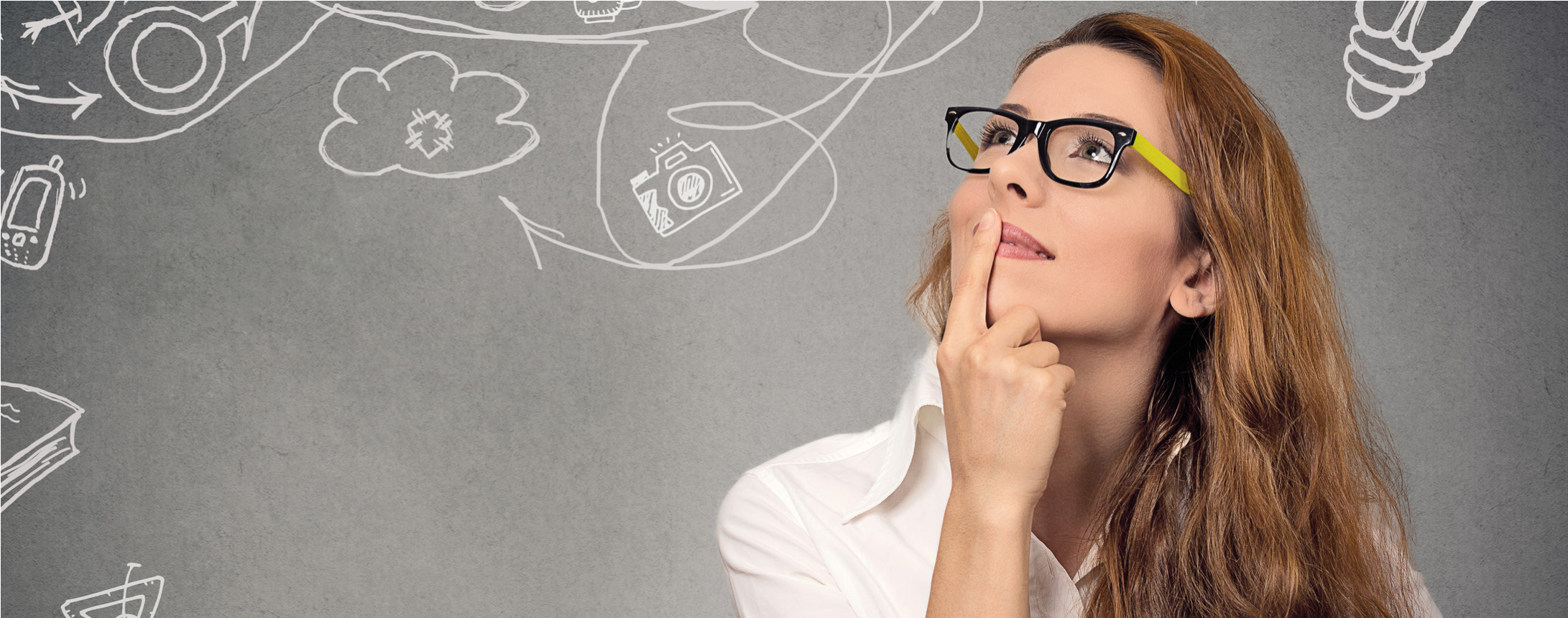 Ostvarite svoje planove ili otplatite postojeće kredite PBZ nenamjenskim kreditom u kunama ili eurima, uz mogućnost fiksne kamatne stope za cijelo razdoblje otplate kredita te uz policu osiguranja korisnika kredita (CPI) koja pruža sigurnost te olakšava otplatu ugovorenog kredita.KAMATNA STOPAKamatne stope iskazane su kao godišnje kamatne stope. korisnika nenamjenskog kredita (CPI) u visini 514,92 EUR/3.861,90 HRK.Kod ugovaranja PBZ nenamjenskog kredita s otplatom u jednakim mjesečnim anuitetima ili mjesečnim ratama imate mogućnost ugovaranja preskoka (počeka otplate) rate ili anuiteta kredita tijekom trajanja otplate kredita, bez naknade. OSTALE POGODNOSTI: bez naknade za obradu kredita  korisnik kredita osigurava se u slučaju privremene potpune nesposobnosti za rad (bolovanja), smrti (kao posljedice nesretnog slučaja ili bolesti) te neza poslenosti (otkaza)  iznos kredita do 300.000 HRK/ 40.000 EUR u kunskoj protuvrijednosti  rok otplate kredita do 10 godina  izbor načina otplate kredita u: jednakim mjesečnim anuitetima ili mjesečnim ra tama  izbor datuma otplate kredita: posljednji dan u mjesecu ili neki drugi dan  mogućnost ugovaranja automatske djelomične otplate kredita.Reprezentativni primjer ukupnih troškova uz status klijenta te uz policu osiguranja korisnika kredita (CPI)EDUCA KREDITIKORISNICI KREDITA fizičke osobe (rezidenti*) sa statusom redovnog ili izvanrednog studenta dodiplomskog, diplomskog, poslijediplomskog ili specijalističkog studija u zemlji i inozemstvu; ako korisnik kredita - student nije zaposlen, mora imati kreditno sposobnog solidarnog dužnika fizičke osobe (rezidenti*), roditelji ili staratelji ili druge osobe, uz obveznu suglasnost roditelja/staratelja učenika za kojeg se plaća školarina privatnog srednjoškolskog obrazovanja* Sukladno Zakonu o deviznom poslovanju rezidentima se smatraju fizičke osobe s prebivalištem u Republici Hrvatskoj ili fizičke osobe koje u Republici Hrvatskoj borave na osnovi važeće dozvole boravka u trajanju najmanje 183 dana, osim diplomatskih i konzularnih predstavnika stranih zemalja te članova njihovih obitelji.KAMATNA STOPANAMJENA KREDITA	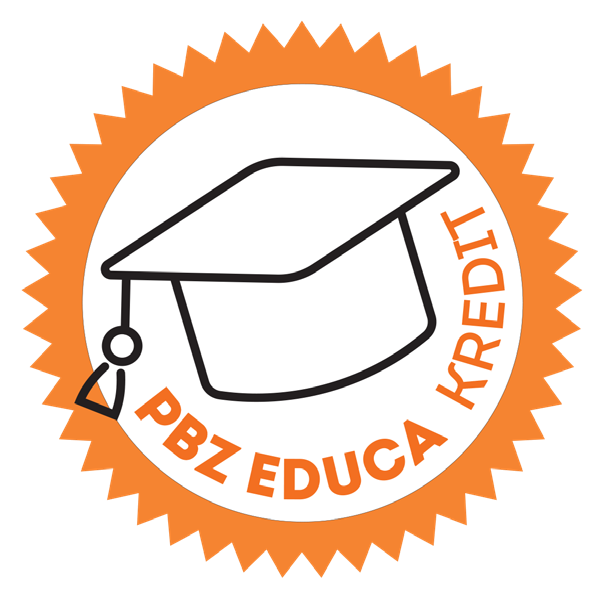  plaćanje školarine ili troškova studiranjaIZNOS KREDITA od 3.500 do 300.000 HRK, od 500 do 40.000 EUR, u kunskoj protuvrijednosti po srednjem tečaju tečajne liste HNB-a važećoj na dan korištenja kreditaPromjenjiva kamatna stopa definira se kao zbroj fiksnog i promjenjivog dijela kako slijedi:Prikazana kamatna stopa vrijedi do 31.12.2021. 6M NRS1 za EUR važeći na dan 30.6.2021. godine iznosi 0,11%, 6M NRS1 za HRK važeći na dan 30.6.2021. godine iznosi 0,13%.EKS je izračunat za iznos kredita od 10.000,00 EUR / 75.000,00 HRK i rok otplate 10 godina. U izračun EKS-a uključena je interkalarna kamata za mjesec dana. Točan izračun EKS-a klijent će dobiti u obrascu prethodnih informacija koji će mu se uručiti prije potpisivanja ugovora.POČEK bez naknade do 12 mjeseci i uključen u rok otplate kredita	Naknada za prijevremenu djelomičnu ili definitivnu otplatu kredita  bez naknade kod namjene plaćanje školarine, koristi bezgotovinskom uplatom  mogućnost izbora otplate kredita: u ratama ili jednakim mjesečnim na račun obrazovne institucije, jednokratno ili u godišnjim tran-anuitetimašama (može se uvećati do 15% za bezgotovnisku isplatu na račun  izbor datuma otplate mjesečnih anuiteta/rata: bilo koji dan u mjesecu korisnika kredita u Banci ili u drugoj banci bez prilaganja doku- ugovaranje polica osiguranja moguće u poslovnicama Banke kao osiguranja korisnika kredita ili solidarnog dužnika s otkupnom vrijednosti u visini 5% od iznosa kredita, uz vinkulaciju police osiguranja u korist Banke.Ukoliko korisnik kredita nije zaposlen, mora imati kreditno sposobnog solidarnog dužnika s redovnim mjesečnim primanjima.REPREZENTATIVNI PRIMJER UKUPNIH TROŠKOVA - PBZ EDUCA KREDITI U HRK I EURPromjenjiva kamatna stopa definira se kao zbroj fiksnog dijela i 6M NRS1 za HRK za kredite u kunama odnosno 6M NRS1  za EUR za kredite uz valutnu klauzulu EUR. EKS je izračunat za navedeni iznos kredita uz navedeni rok otplate. U izračun EKS-a uključena je interkalarna kamata za mjesec dana. Točan izračun EKS-a klijent će dobiti u obrascu prethodnih informacija koji će mu se uručiti prije potpisivanja ugovora.Ukupan iznos za otplatu uključuje iznos glavnice kredita te kamate obračunate do dospijeća uvećane za iznos interkalarne kamate za razdoblje od mjesec dana, a koje bi korisnik kredita plaćao do konačne otplate kredita, uz pretpostavku da je do kraja otplate kredita važeća navedena promjenjiva kamatna stopa. Utvrđivanje i promjenjivost kamatne stope prema 6M NRS1 za HRK, odnosno 6M NRS1 za EUR definirano je Općim uvjetima poslovanja Privredne banke Zagreb d.d., Zagreb u kreditnom poslovanju s fizičkim osobama.Status klijenta ostvaruje klijent koji prima redovna mjesečna primanja na račun u PBZ-u. Kod promjenjive kamatne stope PBZ može u određenom referentnom razdoblju, a na temelju sklopljenog ugovora, odobriti umanjenje redovne kamatne stope na osnovu ispunjavanja uvjeta statusa klijenta. Umanjenje se izražava u postotnim poenima i primjenjuje na ukupnu redovnu kamatu po kreditu. Detaljnije informacije vezano za utvrđivanje statusa klijenta moguće je pronaći u Općim uvjetima poslovanja Privredne banke Zagreb d.d., Zagreb u kreditnom poslovanju s fizičkim osobama. Kod stambenog kredita, klijent ugovaranjem promjenjive kamatne stope te prihvaćanjem Općih uvjeta poslovanja Privredne banke Zagreb d.d., Zagreb u kreditnom poslovanju s fizičkim osobama prihvaća i rizik promjene promjenjive kamatne stope uslijed promjene 6 mjesečnog NRS1 za HRK, odnosno 6 mjesečnog NRS1 za EUR tijekom trajanja ugovornog odnosa. Utvrđivanje i promjenjivost kamatne stope prema 6M NRS1 za HRK i 6M NRS1 za EUR definirano je Općim uvjetima poslovanja Privredne banke Zagreb d.d., Zagreb u kreditnom poslovanju s fizičkim osobama. Za kredite ugovorene uz valutnu klauzulu EUR, radi konstantnog mijenjanja tečaja i varijabli koje utječu na iste, postoji tečajni rizik. Stambeni krediti, ovisno o iznosu ili modelu, osiguravaju se založnim pravom na stambenoj nekretnini. Tečajni rizik predstavlja neizvjesnost vrijednosti domaće valute u odnosu na vrijednost strane valute radi promjene deviznog tečaja. Promjena tečaja može realno smanjiti ili uvećati odnos vrijednosti dviju valuta, a samim time i iznos ugovorene veličine obveza. Stoga je moguća promjena iznosa ugovorne obveze u kunama nastala uslijed promjene tečaja.TEKUĆI RAČUN U KUNAMAPREKORAČENJE mogućnost stavljanja na raspolaganje prekoračenja najviše u visini tri prosječna šestomjes ečna redovita priljeva uvećana za 10%, odnosno najviše 40.000,00 kunaMOGUĆNOST OBROČNE OTPLATE PLATNOM KARTICOM  putem platne kartice tekućeg računa u kunama  na prodajnim mjestima s POS uređajima PBZ Grupe s istaknutom naljepnicom “Plaćajte na rate!”, bez kamata i bez naknada do 36 rata  mjesec dana odgode plaćanja prve rateKAMATNA STOPA niža fiksna kamatna stopa na iskorišteni iznos prekoračenja od 6,40% do 8,40% godišnje i niža naknada za vođenje PBZ tekućeg računa uz korištenje programa ušteda Inovacija OSTALE POGODNOSTI bez naknade za otvaranje tekućeg računa u kunama  dostava izvoda putem e-mail-a ili putem PBZ digitalnog bankarstva  podizanje gotovine bez naknade na svim bankomatima Intesa Sanpaolo grupe  trajni nalog, SEPA izravno terećenje, PBZ digitalno bankarstvo  Google Pay™ i Apple Pay beskontaktno plaćanje Visa Inspire karticom * Mobilni telefon treba podržavati NFC tehnologiju i imati operativni sustav Android 5.0 Lollipop ili viši odnosno iOS 8.1 ili viši. Google Pay je zaštitni znak Google LLC. PROGRAM UŠTEDE INOVACIJAInovacija je program uštede kojim PBZ nagrađuje svoje klijente koji su korisnici više grupa proizvoda, dajući im popust na određene vrste naknada i kamata. Time se PBZ odlučio za individualni pristup, omogućavajući klijentima plaćanje onoliko proizvoda koliko klijent stvarno koristi, nagrađujući pri tome klijente koji koriste više grupa proizvoda.KORIŠTENJEM VIŠE GRUPA PROIZVODA BANKE CIJENE POJEDINAČNIH NAKNADA UMANJUJU SE I DO 30%.Grupe proizvoda temeljem kojih se može ostvarivati popust:grupa 1 -  tekući račun u kunama i u stranoj valuti, žiro račun u kunama i stranoj valuti, poslovni račun, štedna knjižica grupa 2 -  On-line bankarstvo [PBZ digitalno bankarstvo], telefonsko i SMS bankarstvo grupa 3 -  kreditne kartice [revolving] i shopping kartice (PBZ Card Premium Visa, Mastercard i Visa Classic) grupa 4 -  kreditne kartice [charge] (PBZ Card Premium Visa, Mastercard i Visa Classic) grupa 5 - krediti grupa 6 - oročena štednja grupa 7 - stambena štednja u PBZ stambenoj štedionici grupa 8 -  udjeli u investicijskim fondovima PBZ InvestaKalkulator Inovacija omogućuje vam da u nekoliko klikova saznate koliko ćete plaćati i uštedjeti kroz program uštede.Kalkulator možete pronaći na https://net.pbz.hr/web/publicServices/innovationKARTIČNI PROIZVODIPREMIUM VISA GOLD    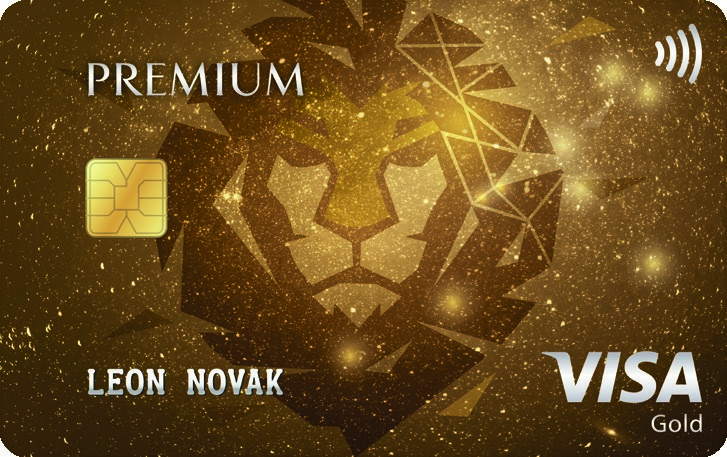 (izdavatelj kartice PBZ Card d.o.o., član PBZ grupe) Mogućnost dobivanja Premium Visa Gold kartice koja pruža sigurnost i podršku na koju uvijek možete računati.  jednokratna upisnina: 125,00 kn   (odnosi se samo na karticu za osnovnog korisnika)  godišnja članarina:    - osnovni korisnik: 250,00 kn    - dodatni korisnik: 190,00 knPREMIUM REWARDS PROGRAM program nagrađivanja potrošnje i urednog plaćanja računa za korisnike Premium Visa kartice nagradni bodovi sakupljaju se korištenjem kartice na prodajnim mjestima i urednim plaćanjem računa u omjeru 1 kn = 1 bod  bodovi ne zastarijevaju prva godina sudjelovanja je besplatna, nakon toga godišnja naknada iznosi 120,00 knOSIGURANJE 24 sata dnevno od posljedica nesretnog slučaja s uključenjem slučaja smrti neovisno o uzroku, po posebnim uvjetimaOBROČNA OTPLATA do 36 rata bez kamata i naknada na odabranim prodajnim mjestima u Hrvatskoj  OSTALE USLUGE Premium ponude - pogodnosti i popusti kod odabranih partnera u Hrvatskoj Visa Merchant Offer Program - pogodnosti i popusti kod odabranih partnera diljem svijeta  beskontaktno i mobilno Apple Pay i Google Pay plaćanje za brze i sigurne transakcije  My Way usluga - online pregled fakturiranih i nefakturiranih troškova i uplata mToken - neophodan za online plaćanja i autorizaciju transakcija, aktivacija unutar MyWay aplikacije E-račun - primanje mjesečnog računa u pdf formatu na e-mail korisnika kartice SEPA izravno terećenje - plaćanje računa za troškove po kartici (ugovaranje bez naknade za klijente PBZ-a)  ugovorna terećenja bez naknade (Gradska plinara Zagreb, HEP, HT, HRT, HZZO, ISKON INTERNET, Zagrebački holding)PREMIUM VISA PLATINUM   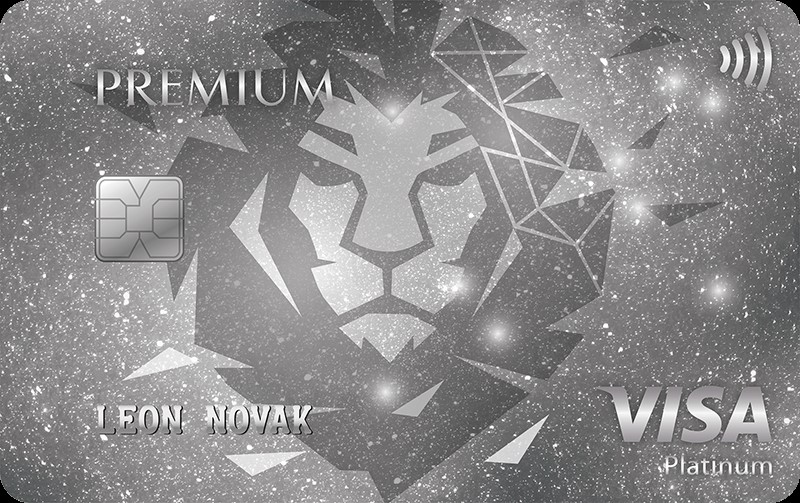 (izdavatelj kartice PBZ Card d.o.o., član PBZ grupe)Mogućnost dobivanja Premium Visa Platinum kartice koja pruža sigurnost i prepoznatljivost te osigurava vrhunsku uslugu u svako vrijeme, gdje god se nalazili.  jednokratna upisnina: 175,00 kn   (odnosi se samo na karticu za osnovnog korisnika)  godišnja članarina:    - osnovni korisnik: 400,00 kn    - dodatni korisnik: 300,00 knPREMIUM REWARDS PROGRAM program nagrađivanja potrošnje i urednog plaćanja računa za korisnike Premium Visa kartice nagradni bodovi sakupljaju se korištenjem kartice na prodajnim mjestima i urednim plaćanjem računa u omjeru 1 kn = 1 bod  bodovi ne zastarijevaju prva godina sudjelovanja je besplatna, nakon toga godišnja naknada iznosi 120,00 knOSIGURANJE 24 sata dnevno od posljedica nesretnog slučaja s uključenjem slučaja smrti neovisno o uzroku, po posebnim uvjetimaPUTNO OSIGURANJE paket putnog osiguranja u međunarodnom zrakoplovnom prijevozu (ako je zrakoplovna karta plaćena karticom)  osigurani iznosi:trajni gubitak prtljage u zrakoplovnom prijevozu: 4.000 knkašnjenja prtljage u zrakoplovnom prijevozu više od 6 sati: 2.000 knkašnjenja leta više od 4 sata: 500 knza slučaj nužne medicinske pomoći u inozemstvu: do godišnjeg limita od 37.500 kn po osiguraniku po osigurateljnoj godiniOBROČNA OTPLATA do 36 rata bez kamata i naknada na odabranim prodajnim mjestima u HrvatskojOSTALE USLUGE Premium ponude - pogodnosti i popusti kod odabranih partnera u Hrvatskoj Visa Merchant Offer Program - pogodnosti i popusti kod odabranih partnera diljem svijeta  beskontaktno i mobilno Apple Pay i Google Pay plaćanje za brze i sigurne transakcije  My Way usluga - online pregled fakturiranih i nefakturiranih troškova i uplata mToken - neophodan za online plaćanja i autorizaciju transakcija, aktivacija unutar MyWay aplikacije E-račun - primanje mjesečnog računa u pdf formatu na e-mail korisnika kartice SEPA izravno terećenje - plaćanje računa za troškove po kartici (ugovaranje bez naknade za klijente PBZ-a)  ugovorna terećenja bez naknade (Gradska plinara Zagreb, HEP, HT, HRT, HZZO, ISKON INTERNET, Zagrebački holding)PBZ DIGITALNO BANKARSTVOBankarstvo može biti jednostavnije uz uslugu PBZ digitalnog bankarstva koje donosi brojne ino vativne funkcionalnosti kao što su: #withCASH – podižite gotovinu na PBZ bankomatima bez kartice  #withPAY – plaćajte kontaktima iz mobilnog uređaja koji su članovi #withPAY zajednice  #withSAVE – štedite manje iznose kada god poželite  #withKEY – mobilni token unutar mobilne aplikacije, osim za pristup internetskom bankarstvu koristi se za pristup sustavu e-Građani i potvrdu online kupnje (3D Secure)  Potpisivanje na daljinu – za određene proizvode i usluge možete potpisivati dokumentaciju online uz napredni elek tronički potpis #withSIGN bez potrebe dolaska u poslovnicu  mogućnost provjere PIN-a za sve kartice – unutar izbornika Kartice klikom na ikonu sa simbolom kartice  Apple Pay i Google Pay™ – plaćajte be skontaktno svojim iOS i Android mobilnim uređajima.* * Korisnici PBZ digitalnog bankarstva mogu koristiti uslugu Apple Pay i Google Pay za plaćanje na prodajnim mjestima označenim simbolima za prihvat beskontaktnog plaćanja i/ ili simbolom Apple Pay i Google Pay. Mobilni telefon treba podržavati NFC tehnologiju i imati operativni sustav iOS 8.1 ili viši, odnosno Android 5.0 Lollipop ili viši. Google Pay je zaštitni znak Google LLC. UZ PBZ LEASING LAKŠE DO NOVOG AUTOMOBILAIskoristite mogućnost povoljnijih uvjeta financiranja nabave au- financijskog leasinga za nabavu automobila, koju vam nudi Privredna tomobila putem financijskog leasinga PBZ-LEASING-a u eurima uz banka Zagreb d.d. kao posrednik u procesu zahtijevanja financijskog fiksnu kamatnu stopu od 3,75% godišnje uz minimalno 20% uče- leasinga u ime i za račun PBZ-LEASINGA d.o.o., kao davatelja leasinga. šća. Bez naknade za odobrenje uz rok otplate do 5 godina. U PBZ poslovnicama imate mogućnost podnošenja zahtjeva za odobrenje Za više informacija posjetite www.pbz-leasing.hr. REPREZENTATIVNI PRIMJER UKUPNIH TROŠKOVA ZA FINANCIJSKI LEASING VOZILA Kamatna stopa definira se kao zbroj fiksnog dijela uvećanog za 3M Euribor. Rizik promjene kamatne stope ovisi o promjenjivom parametru kamatne stope. Promjena kamatne stope ovisi o kretanju 3M Euribora koji se utvrđuje ovisno o ponudi i potražnji za novcem na međunarodnim novčanim tržištima i nije pod utjecajem kretanja na hrvatskom financijskom tržištu, već pod utjecajem međunarodnih financijskih tokova. Primatelj leasinga ugovaranjem promjenjive kamatne stope te prihvaćanjem Općih uvjeta poslovanja PBZ-LEASINGA u poslovanju s fizičkim osobama prihvaća i rizik promjene promjenjive kamatne stope uslijed promjene 3M Euribora tijekom trajanja ugovornog odnosa.EKS je izračunat uz navedeni iznos financiranja, rok otplate i predviđenu interkalarnu kamatu. U izračun EKS-a nisu uključeni troškovi tehničkog pregleda, registracije i troškovi polica obveznog i kasko osiguranja.EKS je izračunat uz navedeni iznos financiranja, rok otplate i predviđenu interkalarnu kamatu te predvidivi trošak kasko osiguranja s osiguranim rizikom totalne štete i krađe koji iznosi 0,8% od vrijednosti objekta leasinga. U izračun EKS-a nisu uključeni troškovi tehničkog pregleda, police obveznog osiguranja i registracije.Ukupan iznos za otplatu uključuje iznos glavnice te kamate obračunate do dospijeća, a koje korisnik leasinga plaća do konačne otplate leasinga, uz kamatnu stopu od 3,75% godišnje. Ukupan iznos za otplatu sadrži predviđenu interkalarnu kamatu budući da ista ovisi o datumu isplate dobavljaču za kupovinu objekta leasinga.Otkupna vrijednost predstavlja iznos dijela ukupne vrijednosti objekta leasinga koja je u trenutku izvršenja opcije kupnje manja od stvarne vrijednosti objekta leasinga. Uplatom otkupne vrijednosti, primatelj leasinga, stječe pravo prenošenja vlasništva na objektu leasinga na svoje ime.Radi konstantnog mijenjanja tečaja i varijabli koje utječu na iste postoji tečajni rizik. Tečajni rizik predstavlja neizvjesnost vrijednosti domaće valute u odnosu na vrijednost strane valute radi promjene deviznog tečaja. Promjena tečaja može realno smanjiti ili uvećati odnos vrijednosti dviju valuta, a samim time i iznos ugovorene veličine obveza. Stoga je moguća promjena iznosa ugovorne obveze u kunama nastala uslijed promjene tečaja.Leasing se isplaćuje po prodajnom tečaju PBZ-a na dan odobrenja leasinga, a otplata se obavlja po prodajnom tečaju PBZ-a na dan dospijeća. Prije sklapanja ugovora o leasingu PBZ-LEASING d.o.o. uručit će klijentu „Otplatni plan“ s iskazanom efektivnom kamatnom stopom te Obrazac o informacijama o leasingu s jasno iskazanim svim bitnim elementima te ukupnim iznosom za plaćanje.MREŽA POSLOVNICA  PBZ ima rasprostranjenu mrežu u Hrvatskoj od 157 poslovnica i ispostava u kojima pružamo potpunu uslugu svim svojim klijentimaMREŽA BANKOMATA  PBZ ima mrežu od 750 bankomata rasprostranjenu u cijeloj HrvatskojINFORMACIJE  sve dodatne informacije možete potražiti u vama najbližoj PBZ poslovnici ili na web stranici www.pbz.hrOPĆE ODREDBE svi ostali uvjeti koji nisu utvrđeni ovom Ponudom primjenjuju se sukladno važećim uvjetima PBZ-aObratite nam se, odgovorit ćemo na sve vaše upite i dogovoriti sastanak s osobnim bankarom kada i gdje vam odgovara:FIKSNA KAMATNA STOPAPROMJENJIVA KAMATNA STOPAKREDITI UZ VALUTNU KLAUZULU EUR5 godinaod 2,49% do 3,09%od 2,35% do 2,75%KREDITI UZ VALUTNU KLAUZULU EUR5 godina(EKS od 2,85% do 3,43%)(EKS od 2,85% do 3,43%)KREDITI U KUNAMA5 godinaod 2,49% do 3,09%od 2,31% do 2,71%KREDITI U KUNAMA5 godina(EKS od 2,85% do 3,43%)(EKS od 2,85% do 3,43%)FIKSNA KAMATNA STOPAPROMJENJIVA KAMATNA STOPAKREDITI UZ VALUTNU KLAUZULU EUR5 godinaod 3,18% do 3,58%od 3,04% do 3,44%KREDITI UZ VALUTNU KLAUZULU EUR5 godina(EKS od 3,53% do 3,90%)(EKS od 3,53% do 3,90%)KREDITI U KUNAMA5 godinaod 3,18% do 3,58%od 3,00% do 3,40%KREDITI U KUNAMA5 godina(EKS od 3,53% do 3,90%)(EKS od 3,53% do 3,90%)Vrsta kamatne stopeKombinacija fiksne i promjenjive kamate za stambeni kredit u HRK Kombinacija fiksne i promjenjive kamate za stambeni kredit u EUR Valuta kreditaHRKEURTraženi iznos kredita525.000,00 HRK70.000,00 EURRok otplate kredita5 godina fiksna kamatna stopa + 15 godina promjenjiva kamatna stopa5 godina fiksna kamatna stopa + 15 godina promjenjiva kamatna stopaIznos naknade za obradu kreditnog zahtjevabez naknadebez naknadeKamatna stopafiksna 2,49%promjenjiva 2,31%fiksna 2,49%promjenjiva 2,35%Efektivna kamatna stopa2,85% 2,85%Mjesečni anuitetuz fiksnu kamatu 2.779,43 HRKuz promjenjivu kamatu 2.744,24 HRKuz fiksnu kamatu 370,59 EUR uz promjenjivu kamatu 366,94 EURUkupan iznos kamate za razdoblje otplate136.819,17 HRK18.429,49 EURUkupan broj anuiteta240 anuiteta240 anuitetaUkupan iznos za otplatu681.264,17 HRK 91.054,16 EURFIKSNA KAMATNA STOPAFIKSNA KAMATNA STOPAFIKSNA KAMATNA STOPAFIKSNA KAMATNA STOPAKREDITI U KUNAMAKREDITI U KUNAMAKREDITI UZ VALUTNU KLAUZULU EURKREDITI UZ VALUTNU KLAUZULU EURuz status klijentabez statusa klijentauz status klijentabez statusa klijentaRok otplate od 13 do 120 mjeseciod 4,58% do 5,08%(EKS od 6,32% do 6,86%) od 4,88% do 5,38%(EKS od 6,65% do 7,19%) 1od 4,58% do 5,08%(EKS od 6,32% do 6,86%) 1od 4,88% do 5,38%(EKS od 6,65% do 7,19%) 1Vrsta kamatne stopeFiksna kamatna stopa za cijelo razdoblje otplate kredita   Fiksna kamatna stopa za cijelo razdoblje otplate kredita   Valuta kreditaHRKEURTraženi iznos kredita75.000,00 HRK10.000,00 EURRok otplate kredita7 godina7 godinaIznos naknade za obradu kreditnog zahtjevabez naknadebez naknadeJednokratna premija police osiguranja korisnika nenamjenskog kredita (CPI)3.861,90 HRK514,92 EURKamatna stopa4,58%4,58%Efektivna kamatna stopa6,32%6,32%Mjesečni anuitet1.045,31 HRK139,37 EURUkupan iznos kamate za razdoblje otplate13.091,83 HRK1.745,65 EURUkupan iznos za otplatu91.953,73 HRK12.260,57 EURVALUTAEURHRKPARAMETAR PROMJENJIVOSTI6M NRS1 za EUR6M NRS1 za HRKDEFINICIJA KAMATNE STOPEpromjenjiva, fiksni dio i 6M NRS1 za EURpromjenjiva, fiksni dio i 6M NRS1 za HRKVISINA KAMATNE STOPE I EKS3,13%1 godišnje, promjenjivo (EKS od 3,18%)23,86%1 godišnje, promjenjivo (EKS od 3,93%)2ROK OTPLATE od 12 do 120 mjeseciNAKNADENaknada za obradu kreditnog zahtjevaKORIŠTENJE KREDITAOvisno o namjeni kredita, kredit se:POSEBNE POGODNOSTImantacije za pravdanje troškova) kod namjene plaćanja troškova studiranja, isplaćuje u mjesečnim/kvartalnim tranšama na transakcijski račun korisnika kredita otvoren u Banci ili u drugoj banci.INSTRUMENTI OSIGURANJAObvezni instrumenti osiguranjaIzjava o zapljeni po pristanku dužnika i Zadužnica izdane od svih sudionika u kreditu i potvrđene (solemnizirana) kod javnog bilježnika.Dodatni instrumenti osiguranja za iznose kredita preko 15.000 EUR:Jedan kreditno sposoban solidarni jamac ili zalog na polici životnog zastupnika u prodaji osiguranjaOTPLATA KREDITAKredit se otplaćuje u kunskoj protuvrijednosti po srednjem tečaju za EUR tečajne liste Hrvatske narodne banke važeće na dan plaćanja. Napomena: ako se kredit ugovara s korištenjem u godišnjim tranšama kredit se nalazi u korištenju. Za vrijeme korištenja, na iskorišteni iznos kredita se naplaćuje kamata u visini redovne kamatne stope. Ukoliko korisnik kredita ne plati kamatu u roku 8 dana ista će se naplatiti iz neiskorištenog dijela kredita.Vrsta kamatne stopePromjenjiva kamatna stopa za cijelo razdoblje otplate kreditaPromjenjiva kamatna stopa za cijelo razdoblje otplate kreditaParametar promjenjivosti6M NRS1 za HRK6M NRS1 za EURValuta kreditaHRKEURTraženi iznos kredita75.000,00 HRK10.000,00 EURRok otplate kredita10 godina10 godinaNaknada za obradu kreditnog zahtjevabez naknadebez naknadeKamatna stopa13,86%3,13%Efektivna kamatna stopa23,93%3,18%Mjesečni anuitet754,36 HRK97,16 EURUkupan iznos kamate za razdoblje otplate15.764,24 HRK1.685,64 EURUkupan iznos za otplatu390.764,24 HRK11.685,64 EURVrsta financijskog leasinga vozila	Uz jamcaVrsta financijskog leasinga vozila	Uz jamcaUz kasko policu s osiguranim rizikom totalne štete i krađeValuta leasingaVrijednost vozila (bruto)EUREURValuta leasingaVrijednost vozila (bruto)10.000,00 EUR10.000,00 EURUčešće (20%)2.000,00 EUR2.000,00 EURIznos financiranja8.000,00 EUR8.000,00 EURRok otplate60 mjeseci60 mjeseciPromjenjiva kamatna stopa (3M Euribor + marža)3,75%13,75%1Efektivna kamatna stopa (EKS)4,01%25,76%3Ukupan iznos kamate za razdoblje otplate815,80 EUR815,80 EURMjesečni obrok145,68 EUR145,68 EURUkupan iznos za otplatu8.765,80 EUR48.765,80 EUR4Iznos otkupa50,00 EUR550,00 EUR5Irena Barešić-NikićTel: 021 / 421 179Irena.Baresic-Nikic@pbz.hrPOSLOVNICA 229 GRIPEStjepan SekelezTel: 021 / 421 264Stjepan.Sekelez@pbz.hrPOSLOVNICA 229 GRIPEMirana RaffaelliTel: 021 / 421 213 Mirana.Raffaelli@pbz.hrPOSLOVNICA 175 KOD KAZALIŠTAAna GrubišićTel: 021 / 421 211 Ana.Grubisic@pbz.hrPOSLOVNICA 175 KOD KAZALIŠTAToni BrekaloTel: 01 / 63  62406Toni.Brekalo@pbz.hrPOSLOVNICA 120 SREDIŠĆEDavorka Trgovec  Tel: 01 / 63  64420Davorka.Trgovec@pbz.hrPOSLOVNICA 116 RAČKIZoran NikolićTel: 01 / 63  62288Zoran.Nikolic@pbz.hrPOSLOVNICA 116 RAČKIIvan BrčićTel: 01 / 63 62721 Ivan.Brcic@pbz.hrPOSLOVNICA 182 MAKSIMIRSKARenata Greči-GolubićTel: 01 / 63 62390 Renata.Greci-Golubic@pbz.hrPOSLOVNICA 182 MAKSIMIRSKAKristina ŠeremetTel: 01 / 63 62655Kristina.Seremet@pbz.hrPOSLOVNICA 184 CVJETNI TRGSandra Pal Kolombo Tel: 01 / 63 62593 Sandra.PalKolombo@pbz.hrPOSLOVNICA 154 RADNIČKAVanja VujanićTel: 051 / 751 257Vanja.Vujanic@pbz.hrPOSLOVNICA 195 STARI GRADMarijana Klarić Tel: 051 / 751 119 Marijana.Klaric@pbz.hrPOSLOVNICA 195 STARI GRADMatea MiševićTel: 031 / 431 224Matea.Misevic@pbz.hrPOSLOVNICA 190 OSIJEKRomana Kolak Tel 031 / 431 038 Romana.Kolak@pbz.hrPOSLOVNICA 159 RADIĆEVA